CONFIDENTIAL: OFFICE USE ONLY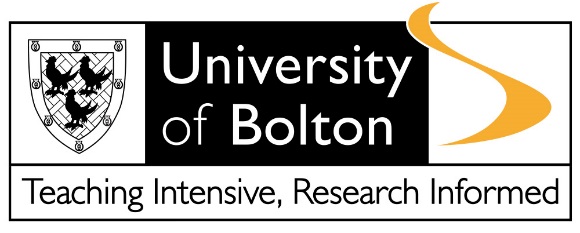 FORM B: RISK ASSESSMENT HAZARD FORMLikelihood/Impact MatrixIMPORTANT GUIDANCE NOTE:Should any hazard record a Likelihood/Impact Score falling within the red zones this case must be passed to Stage 3 Risk Assessment.__________________________________________________________________________________ For Office Use:Clearance Approved: 		Progress to Stage 2: Signed …………………………………………………………………………………
Print name …………………………………………………………………………Date …………………………………………………………………………………… Name of Applicant:Provisional Student Number:Date of Birth:Course applied for: Nature of Hazard e.g. reputational risk, risk of sexual harm, risk of theftWho might be harmed?What is already being done to minimise risk?Likelihood of hazard/risk occurring (use risk matrix below e.g. 1/3Further action required? WhatWho is responsible for further action and when?5 = Certain4 = Likely3 = Possible4 = Unlikely 5 = Remote5= Severe Impact4 = High Impact3 = Medium Impact2 = Low Impact1 = Very Low Impact